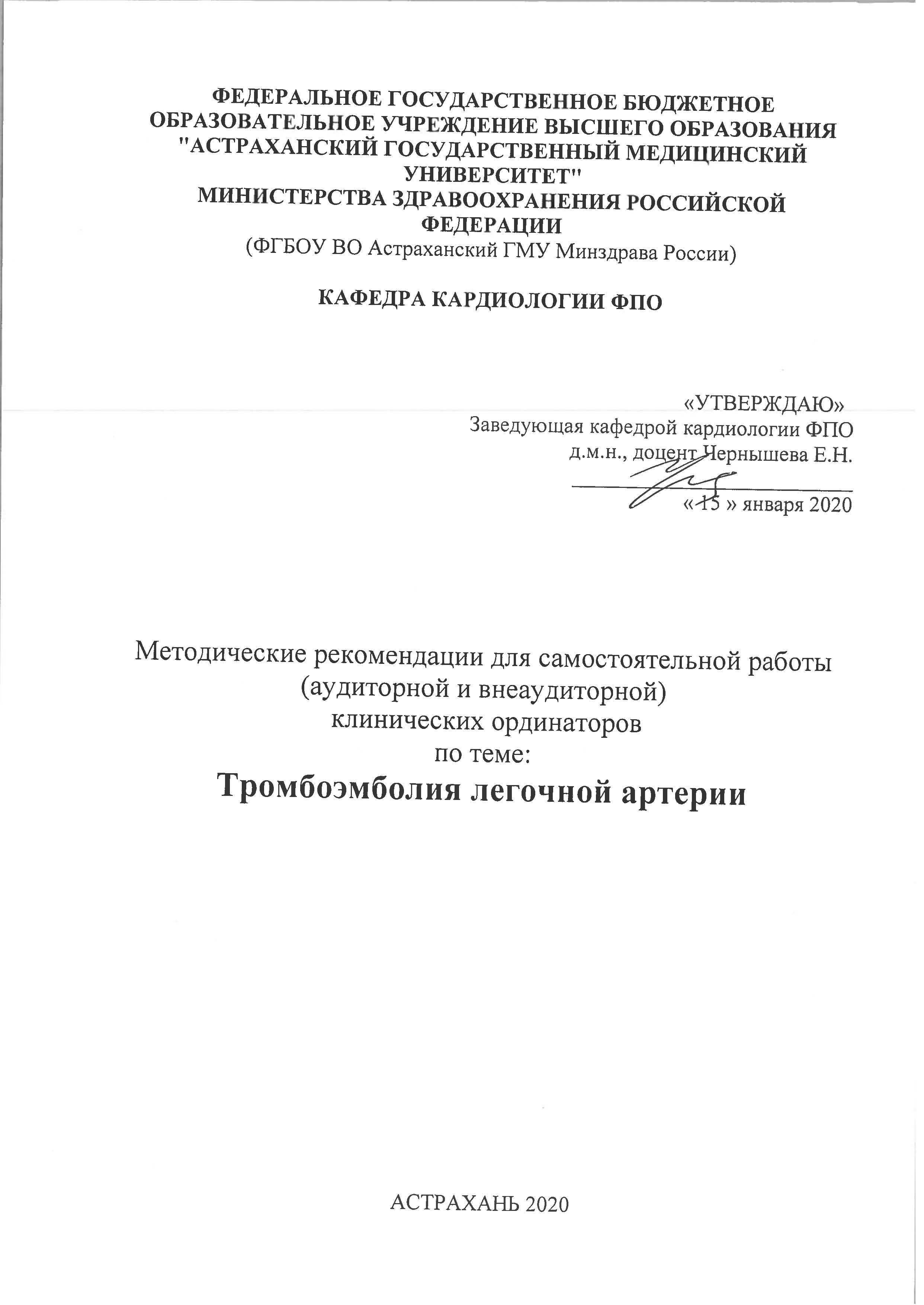  «Тромбоэмболия легочной артерии» (6 часов)АКТУАЛЬНОСТЬ ТЕМЫ: Тромбоэмболия лёгочной артерии (ТЭЛА) — окклюзия артерий лёгких различного калибра тромботическими массами, сформировавшимися в венах большого круга кровообращения, либо в правом предсердии или в правом желудочке сердца. Преобладают бессимптомные формы заболевания. У 50% больных с тромбозом глубоких вен при сканировании легких выявляют бессимптомную ТЭЛА. Обычно ТЭЛА развивается через 3-7 дней после начала тромбоза глубоких вен. 2/3 случаев ТЭЛА при жизни остаются нераспознанными. Клиническая симптоматика ТЭЛА во многих случаях схожа с заболеваниями легких и сердечно–сосудистой системы. Диагностически значимые инструментальные методы обследования больных с ТЭЛА не имеют повсеместного распространения. Все вышеизложенное определяет актуальность темы.ЦЕЛИ ЗАНЯТИЯ: способствовать формированию у ординаторов умений по клиническому обследованию пациентов с тромбоэмболией легочной артерии, изучить этапы диагностического поиска при постановке диагноза ТЭЛА. Научить правильно оценивать результаты лабораторных и инструментальных методов исследования, формулировать диагноз и назначать рациональную терапию.учебно-целевые задачи:Для формирования профессиональных компетенций ординатор должен уметь:Трактовать этиологию, патогенез и знать классификацию ТЭЛА. На основании жалоб и физикального обследование пациентов диагностировать ТЭЛА. Определять клинические симптомы и синдромы, которые характерны для  клинической картины тромбоэмболия лёгочной артерии. Работать с алгоритмами и схемами оценки вероятности ТЭЛА. Назначить план лабораторного и инструментального обследования больных с  подозрением на ТЭЛА, а также провести оценку полученных результатов. Провести дифференциальную диагностику заболевания и установить предварительный клинический диагноз. На основании предварительного клинического диагноза определить характер лечения больного с ТЭЛА, определить принципы консервативного или оперативного лечения, необходимую диету и режим.ЛечениеОпределять показания к диспансерному наблюдению, тактику вторичной профилактики. Определить прогноз для жизни и провести экспертизу нетрудоспособности у больного при данном заболевании.Программа самоподготовки к практическому занятиюПорядок работы.1.Ознакомиться с целями практического занятия и целями самоподготовки (задание №1).2. Восстановить приобретенные за время обучения в ВУЗе знания, необходимые для изучения темы занятия (задание №2).3. Проработайте основные положения по теме: «Тромбоэмболия лёгочной артерии»  (задание № 3).4. Уяснить, как следует пользоваться средствами решения задач (задание № 4): - схемой диагностического поиска; принципом дифференциального диагноза заболевания; выявлением  возможных ошибок при постановке диагноза, тактике и рациональном подборе избранной терапии.Задание 1.  См. цели и учебно-целевые задачи.Задания 2. Продумать сформулированные требования к базисным знаниям и умениям, приобретенным в ВУЗе и необходимым для изучения данной темы.Базисные знания и умения для формирования профессиональных компетенций ординатор должен знать из курсов: Анатомия - Анатомо-физиологические особенности сердечно-сосудистой системы. Строение сердечной и сосудистой стенки.Физиология и патофизиология - Источники и пути прохождения эмболов в сосудах большого и малого круга кровообращения. Функции сердца. Физиологию и патофизиологию системы кровообращения. Патофизиологические изменения гемодинамики при тромбоэмболии легочной артерии.Гистология - Гистологическое строение альвиол, бронхов. Этапы и фазы тромбообразования.Пропедевтика внутренних болезней - Основные клинические симптомы и синдромы при патологии органов дыхания и сердечно- сосудистой системы. Методы физикальной, лабораторной и инструментальной диагностики тромбоэмболии легочной артерии.Фармакология - Фармакологическое действие основных классов лекарственных средств применяемых для лечения тромбоэмболии легочной артерии. Умение выписать рецепты.ствие.При проведении усвоенных знаний ответьте на предлагаемые тесты сравните их с эталоном ответов.Контрольные тесты  по теме «Тромбоэмболия легочной артерии»:1. Какие предрасполагающие факторы способствуют тромбоэмболии легочной артерии:    А. Перелом шейки бедра или конечности.     Б. Злокачественная опухоль    Г. Беременность/послеродовый период   Д.  Длительное пребывание в положении сидя.    Г. Все перечисленное.2. Основным этиологическим фактором тромбоэмболии легочной артерии является:    А. Тромб правого предсердия    Б. Тромб левого желудочка.    В. Тромбоз вен нижних конечностей.    Г. Все перечисленное.3.  Ранним признаком тромбоэмболии легочной артерии является:     А. Одышка.     Б. Повышение температуры.     В. Кашель.     Г. Шум трения плевры.4. Методом выбора при инструментальной диагностики ТЭЛА, является:     А. Легочная ангиография.     Б. Компрессионная венозная допплеровская ультрасонография.     В. Компьютерная томография.     Г. Вентиляционно-перфузионная сцинтиграфия.5. Основными направлениями лечения ТЭЛА являются:      А. Гемодинамическая поддержка.      Б.  Реперфузия (тромболизис).      В. Хирургическое удаление эмболов из легочных артерий.      Г. Антикоагулянтная терапия.      Д. Все перечисленное.      Е. Правильно В, Г.6. Какие тромболитические средства применяются при ТЭЛА:      А. Стрептокиназа.      Б. Тканевой активатор плазминогена.      В. Урокиназа.      Г. Правильно Б, В.     Д. Все перечисленное.7. К абсолютным противопоказания к тромболитической терапии являются:      А. Пероральная антикоагулянтная терапия.      Б. Геморрагический инсульт любой давности.      В. Обострение язвенной болезни.      Г. Все перечисленное. 8. Болезненность при пальпации характерна для отеков при:    А.Тромбофлебите.    Б.Тромбозе глубоких вен.    В.Сердечной недостаточности.   +Г.Правильно 1 и 2.9. Кровохарканье может быть симптомом:    А.Митрального стеноза.    Б.Инфаркта легкого.    В.Рака легкого.   +Г.Всего перечисленного.    Д.Правильно 2 и 3.10. Наиболее часто встречающимся сочетанием симптомов при тромбоэмболии легочной артерии является:   +А.Одышка, цианоз, тахикардия    Б.Бронхоспазм, кровохаркание, тахикардия    В.Цианоз, бронхоспазм, тахикардия    Г.Кровохаркание, коллапс, одышкаЗадание 3. Проработать литературу по теоретическим вопросам, на основании которых возможно выполнение целевых видов деятельности.Рекомендуемая литература: Основная литература:Авдеев С. Н. Легочная гипертензия / под ред. С. Н. Авдеева. - М. : ГЭОТАР-Медиа, 2019. - 608 с. - Текст: электронный // Электронная библиотечная система «Консультант врача». - URL:  https://www.rosmedlib.ru/book/ISBN9785970450000.html (дата обращения 23.12.2019). - Режим доступа : для авторизованных пользователей.Арутюнов Г. П. Диагностика и лечение заболеваний сердца и сосудов: учеб. пособие / Г. П. Арутюнов. - М. : ГЭОТАР-Медиа, 2015. - 498 с.Гиляров М. Ю. Тромбоэмболия легочной артерии: диагностика, лечение и профилактика / М. Ю. Гиляров, Д. А. Андреев. - М. : ГЭОТАР-Медиа, 2010. - 80 с. - Текст: электронный // Электронная библиотечная система «Консультант врача». - URL: http://www.rosmedlib.ru/book/ISBN9785970417096.html (дата обращения 23.12.2019). - Режим доступа : для авторизованных пользователей.Кардиология : нац. руководство / Р. С. Акчурин [и др.]. - 2-е изд., перераб. и доп. - М. : ГЭОТАР-Медиа, 2015. - 796 с.Мравян С. Р. Пороки сердца у беременных / С. Р. Мравян, В. А. Петрухин, В. П. Пронин. - М. : ГЭОТАР-Медиа, 2010. - 160 с. - Текст: электронный // Электронная библиотечная система «Консультант врача». - URL: http://www.rosmedlib.ru/book/ISBN9785970416945.html (дата обращения 23.12.2019). - Режим доступа : для авторизованных пользователей.Ускач Т. М. Тромбоэмболия легочной артерии: руководство / Т. М. Ускач, И. В. Косицына, И. В. Жиров [и др.] / под ред. С. Н. Терещенко - М. : ГЭОТАР-Медиа, 2010. - 96 с. - Текст: электронный // Электронная библиотечная система «Консультант врача». - URL: http://www.rosmedlib.ru/book/ISBN9785970416204.html (дата обращения 23.12.2019). - Режим доступа : для авторизованных пользователей.Дополнительная литература:Белялов Ф. И. Лечение болезней в условиях коморбидности / A. И. Белялов. - М. : ГЭОТАР-Медиа, 2019. - 512 с. - Текст: электронный // Электронная библиотечная система «Консультант врача». - URL: https://www.rosmedlib.ru/book/ISBN9785970450734.html (дата обращения 23.12.2019). - Режим доступа : для авторизованных пользователей.Дупляков Д. В. Сердечно-сосудистые заболевания в амбулаторной практике / под ред. Д. В.  Дуплякова, Е. А. Медведевой. - М. : ГЭОТАР-Медиа, 2019. - 112 с. - Текст: электронный // Электронная библиотечная система «Консультант врача». - URL:  https://www.rosmedlib.ru/book/ISBN9785970448090.html (дата обращения 23.12.2019). - Режим доступа : для авторизованных пользователей.Резник Е. В. Эхокардиография в практике кардиолога / Е. В. Резник, Г. Е. Гендлин, Г. И. Сторожаков. - М. : Практика, 2013. - 212 с.Абдрашитова А. Т. Алгоритмы диагностики и лечения в кардиологи. Ч. V: Некоронарогенные заболевания миокарда / А. Т. Абдрашитова, Т. Н. Панова, А. А. Демидов. - Астрахань : АГМА, 2013. - 90 с.Ответьте на вопросы: Определение тромбоэмболии легочной артерии. Особенности эпидемиологии.Основные этиологические причины и факторы, способствующие возникновению ТЭЛА.Классификация клинических проявлений ТЭЛА. Диагностические критерии.Современные методы диагностики и трактовка их результатов при ТЭЛА.Дифференциальная диагностика тромбоэмболии легочной артерии.Тромболитическая терапия при ТЭЛА. Показания, противопоказания. Ожидаемые результаты. Современные методы лечения тромбоэмболии легочной артерии. Показания к хирургическому методу лечения.ЗАДАНИЯ 4. Схема диагностического поиска и дифференциального диагноза при тромбоэмболии легочной артерииI этап. Заподозрить на основании жалоб больного, анамнеза болезни и жизни тромбоэмболию легочной артерии.II этап. Провести физикальное обследование пациента с выявлением клинических признаков ТЭЛА, используя алгоритмы  оценки вероятности ТЭЛАIII этап. Составление программы лабораторно- инструментального исследования пациента, для подтверждения ТЭЛА. Трактовка полученных данных.IV этап.Провести дифференциальную диагностику тромбоэмболии легочной артерии с заболеваниями сердечно-сосудистой и дыхательной системы.  V этапСформулировать клинический диагноз, обосновать его и детализировать согласно современной классификации. VI этапОпределить тактику лечения тромбоэмболии легочной артерии. Определить показания и противопоказания к тромболитической терапии или хирургическим методам лечения. Рассмотреть вопросы профилактики заболевания. Задание 51. Познакомьтесь с клиническими задачами – фантомами больного.2. С помощью схемы диагностического поиска решите их.3. Сверьте ваше решение с эталоном (задачи прилагаются).Задание 6Контрольные вопросыЭтиопатогенез тромбоэмболии легочной артерии.Современная классификация тромбоэмболии легочной артерии.Клиническая симптоматика и течение ТЭЛА.Своевременная диагностика данной патологии (лабораторная, инструментальная). Перечень похожих клинически заболеваний, с которыми нужно проводить дифференциальную диагностику предполагаемой ТЭЛА. Существующие методы лечения ТЭЛА. Выбор лечебной тактики. Основные принципы патогенетически обоснованной консервативной терапии ТЭЛА.  Виды оперативных вмешательств и показания к их применению ТЭЛА. Экспертиза нетрудоспособности больных с ТЭЛА, принципы реабилитации, показания для диспансерного наблюдения.Контроль усвоения темы, знаний, умений и навыков проводиться преподавателем во время проведения занятий. Продолжительность занятий 6 часов.Методическое обеспечениеКлинически оформленные истории болезни, лист назначения лекарств, набор тестовых заданий и ситуационных задач, набор ЭКГ и эхограмм, ЧПЭКС.  Самостоятельная работа ординаторов во время курации больных направлена на закрепление навыков обследования, составление плана обследования, проведения и трактовки необходимых инструментальных исследований. Во время тематического разбора у постели пациента контролируются практические навыки и умения поэтапной диагностики, постановки диагноза и назначения лечения. Контроль усвоения темы, знаний, умений и навыков производиться по оценке результатов и ответов на  тестовые задания и решения ситуационных задач.Задание для самостоятельной работы:В соответствии с объемом и характером недостаточно усвоенного материала преподаватель рекомендуют дополнительную литературу для проработки неусвоенных  разделов (смотри список рекомендуемой литературы).Предлагаемые  темы для проведения УИР по различным разделам изучаемой темы:Современные методы лечения тромбоэмболии легочной артерии.Профилактика тромбоэмболии легочной артерии.Для самоконтроля, усвоения темы и закрепления материала рекомендуются работа со стандартами оказания помощи при данной патологии.